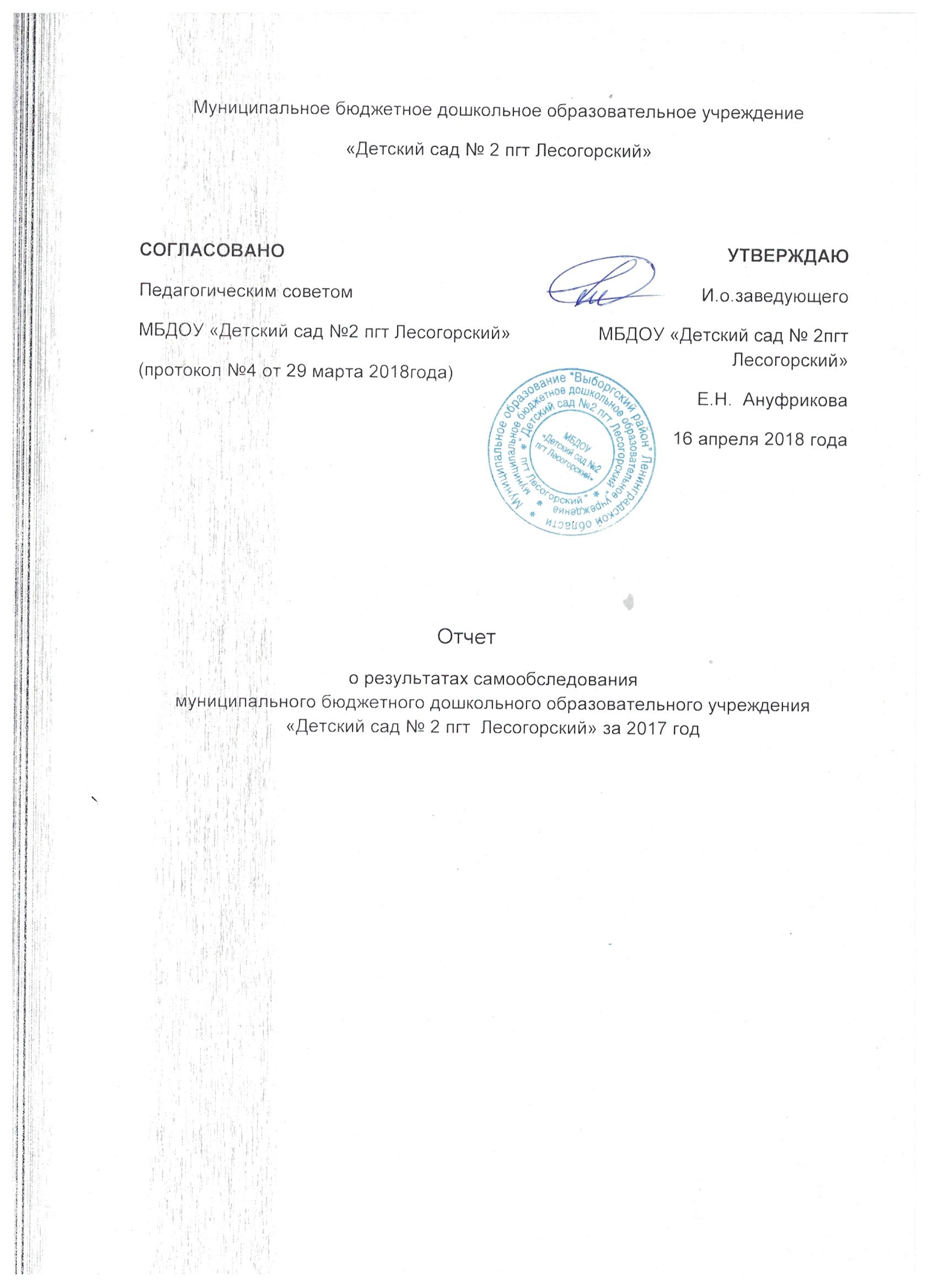 Аналитическая частьОбщие сведения об образовательной организацииДошкольное образовательное учреждение  имеет 2 отдельно стоящих здания, расположенных  в пгт Лесогорский по улице Лётчиков, дом 9-9а.Здания детского сада расположены на благоустроенном участке. Территория ДОУ (площадь 9967,22 м²) ограждена деревянным забором. Озеленена насаждениями по всему периметру. Въезд и вход на территорию ДОУ имеет твёрдое покрытие. Предусмотрено наружное уличное освещение.    ДОУ функционирует в помещении, отвечающем санитарно-гигиеническим, противоэпидемическим требованиям и правилам пожарной безопасности.  Здания детского сада построено в 1940 году, кирпичные, двухэтажные, проектная мощность  3 группы  рассчитано на 62 воспитанника. В подвальном помещении ДОУ  в первом здании находится пищеблок. который оборудован всем необходимым оборудованием ,всё оборудование исправно. Питание детей организовано с учётом выполнения и соблюдения технологии приготовления блюд ,выполнение среднесуточных натуральных  норм питания. Питание соответствует требуемым санитарным  нормам СанПиН. На первом этаже ,в первом здании расположена группа раннего возраста ,спальня ГРВ. На втором этаже расположена разновозрастная группа с 24-х часовым пребыванием детей ,спальня .Физкультурный зал( музыкальный) расположен во втором здании ДОУ на первом этаже, методический кабинет. На втором этаже группа ОВЗ с нарушением речи, спальня ,кабинет учителя –логопеда. в подвальном помещении находится прачечная.Цель деятельности Детского сада – осуществление образовательной деятельности по реализации образовательных программ дошкольного образования.Предметом деятельности Детского сада является формирование общей культуры, развитие физических, интеллектуальных, нравственных, эстетических и личностных качеств, формирование предпосылок учебной деятельности, сохранение и укрепление здоровья воспитанников.Режим работы Детского садаРабочая неделя – пятидневная, с понедельника по пятницу. Длительность пребывания детей в группах – 24 часа. Режим работы групп – с 7:00 до 20:00.В учреждении функционирует группа ночного пребывания.Система управления организацииУправление Детским садом осуществляется в соответствии с действующим законодательством и уставом Детского сада.Управление Детским садом строится на принципах единоначалия и коллегиальности. Коллегиальными органами управления являются: управляющий совет, педагогический совет, общее собрание работников. Единоличным исполнительным органом является руководитель – заведующий. Органы управления, действующие в детском садуСтруктура и система управления соответствуют специфике деятельности Детского сада. Оценка образовательной деятельностиОбразовательная деятельность в Детском саду организована в соответствии с Федеральным законом от 29.12.2012 № 273-ФЗ «Об образовании в Российской Федерации», ФГОС дошкольного образования, СанПиН 2.4.1.3049-13 «Санитарно-эпидемиологические требования к устройству, содержанию и организации режима работы дошкольных образовательных организаций». - основная образовательная программа дошкольного образования  МБДОУ «Детский сад №2 пгт Лесогорский». (Принята на заседании педагогического совета (протокол №01 от 02.09.2015г.) и  утверждена приказом № 47/3-од от 03.09.2015г.) ;-адаптированная программа воспитания и обучения детей с тяжелыми нарушениями речи 3-7 лет жизни для разновозрастной группы компенсирующей направленности (Принята на заседании педагогического совета (протокол №1 от 30.08.2016г.) и  утверждена приказом № 57/1-од от 02.09.2016г.) ;изменения в АОП, утверждённые пр № 65-од от.18.09.2017г. На основании Федерального государственного образовательного стандарта дошкольного образования, утвержденного Приказом Министерства образования и науки Российской Федерации от 17.10.2013 № 1155, в целях оценки эффективности педагогических действий и лежащей в основе их дальнейшего планирования проводилась оценка индивидуального развития детей.  Результаты педагогического анализа показывают преобладание детей с высоким и средним уровнями развития, что говорит об эффективности педагогического процесса в ДОУ. Результатом осуществления образовательного процесса явилась качественная подготовка детей к обучению  в школе. Готовность дошкольника к обучению в школе характеризует достигнутый уровень психологического развития накануне поступления в школу. Оценивая школьную зрелость детей подготовительных к школе групп, можно сказать, что педагогами подготовительных подгрупп проводилась специальная работа по формированию мотивации к обучению воспитанников в школе. Анализируя уровень интеллектуальной и мотивационной готовности, выявлены следующие результаты:  Усвоение детьми программного материала проанализировано с помощью мониторинга (целевых ориентиров). В МБДОУ проводится мониторинг образовательного процесса (освоения образовательной программы)  и мониторинг детского развития (развития интегративных качеств). Мониторинг проводится два раза в год (сентябрь   и май).  Мониторинг образовательного процесса проводится педагогами, ведущими НОД с детьми.Анализ выполнения дошкольниками программы НОД по результатам мониторинга  2016-2017уч.г., имеет высокий показатель. Это связано с активной посещаемостью детей, использованием современных педагогических технологий, разработанных педагогами и старшим воспитателем результативных проектов. Результативность образовательной деятельности напрямую зависит от системности и последовательности получаемых знаний. Сравнительный анализ результатов мониторинга показывает рост усвоения программного материала детьми, т. е. прослеживается положительная динамика развития ребенка по всем видам деятельности, положительная динамика в освоении образовательной программы воспитанниками. В основном показатели выполнения программы лежат в пределах высокого и среднего уровня.     Таким образом, образовательная деятельность в ДОУ реализуется на достаточном уровне.     Вывод: Работа педагогов по проведению мониторинга образовательной деятельности имеет положительный аспект, о чем свидетельствуют результаты внутреннего контроля, в котором  прослеживается объективность оценки педагогами уровня усвоения детьми содержания образовательных областей. Основная образовательная программа дошкольного образования МБДОУ реализуется в полном объеме. Группа раннего возраста.Дети в возрасте от 2 до 3 летДети в возрасте от 1 года до 2 летГруппа компенсирующей направленностиДети в возрасте от 4 до 5 летДети в возрасте от 5 лет до 6 летДети в возрасте от 6 лет до 7 летРазновозрастная группа с 24-часовым пребыванием детейДети в возрасте от 3 до 5 летДети в возрасте от 5 лет до 7 летВоспитательная работаЧтобы выбрать стратегию воспитательной работы, в 2017 году проводился анализ состава семей воспитанников.Характеристика семей по составуХарактеристика семей по количеству детейВоспитательная работа строится с учетом индивидуальных особенностей детей, с использованием разнообразных форм и методов, в тесной взаимосвязи воспитателей, специалистов и родителей. Детям из неполных семей уделяется большее внимание в первые месяцы после зачисления в Детский сад.Дополнительное образованиеВ 2017 году в Детском саду работали кружки по направлениям:1) художественно-эстетическое: «Радуга красок», «Весёлые пальчики», «Умелые ручки»  .В дополнительном образовании задействовано 100 процентов воспитанников Детского сада.Оценка функционирования внутренней системы оценки качества образованияСистему качества дошкольного образования  мы рассматриваем как систему контроля внутри МБДОУ, которая включает себя  интегративные составляющие:Качество методической работы;Качество образовательного процесса;Качество работы с родителями;Качество работы с педагогическими кадрами;Качество предметно-пространственной среды.С целью повышения эффективности образовательной деятельности  применяем педагогический мониторинг, который даёт качественную и своевременную информацию, необходимую для принятия управленческих  решений.  В течение указанного периода (с 01.01.2017 по 31.12.2017) проводилось  наблюдение за образовательной деятельностью педагогов по различным разделам образовательных областей как одна из форм мониторинга. Итоговые результаты наблюдений  при оценивании  по 4-балльной системе, в которой 3 балла - «подтверждается», 2- «скорее подтверждается», 1- «скорее не подтверждается»,  0- «не подтверждается», показали:средний балл по всем разделам составил- в группе раннего возраста – 2,25-в группе компенсирующей направленности – 2,6-в разновозрастная группа с 24-часовым пребыванием – 2,6.Также, в рамках подготовки анализа работы МБДОУ за  2017  год, было  проведено анкетирование педагогов на темы: «Диагностика проблем педагога», «Оценка уровня инновационного потенциала педагогического коллектива», «Самооценка воспитателя требованиям  Профстандарта педагога».Кроме того, в указанный период,   в рамках процедуры  внутренней оценки качества  образования, проведено анкетирование среди родителей воспитанников  по таким критериям и показателям, как   открытость ДОУ для родителей, комфортность условий осуществления образовательного процесса, условия качества реализации образовательной деятельности, удовлетворенность родителей качеством услуг.Результаты оценки по вопросу удовлетворенности родителей представлены в таблице:При взаимодействии с родителями  решаются приоритетные задачи:-повышение педагогической культуры родителей,-приобщение родителей к участию в жизни детского сад,-изуфчение семьи и установление контактов с её членами для согласования воспитательных воздействий на ребёнка.Работа с родителями ведётся согласно годового плана работы ДОУ и специалистов, а также календарного план воспитателей.Вывод: существующая система внутренней оценки качества образования позволяет отслеживать результаты деятельности учреждения.Оценка кадрового обеспечения Работа с кадрами была направлена на повышение профессионализма, творческого потенциала педагогической культуры педагогов, оказание методической помощи педагогам.  Составлен план  прохождения аттестации, повышения квалификации педагогов.Дошкольное образовательное учреждение  укомплектовано кадрами  полностью. Педагоги детского сада постоянно повышают свой профессиональный уровень, посещают методические объединения, знакомятся с опытом работы своих коллег и других дошкольных учреждений, приобретают и изучают новинки периодической и методической литературы. Все это в комплексе дает хороший результат в организации педагогической деятельности и улучшении качества образования и воспитания дошкольников.  Штатным расписанием ДОУ предусмотрено педагогического персонала: Заведующий – 1ст;Воспитатель – 5,39 стСтарший  воспитатель – 0,25 ст;Музыкальный  руководитель – 0,38 ст.Учитель –логопед  -1,0 стПедагог-психолог -0,25стИз  8 педагогов:37,5  %  -  имеют высшее профессиональное (педагогическое) образование62,5 %  - имеют среднее профессиональное образование,100%  -   прошли обучение на курсах повышения квалификации. Оценка учебно-методического и библиотечно-информационного обеспеченияВ Детском саду   имеется библиотечный фонд располагающийся в методическом кабинете, кабинетах специалистов, группах детского сада. Библиотечный фонд представлен методической литературой по всем образовательным областям основной общеобразовательной программы, детской художественной литературой, периодическими изданиями, а также другими информационными ресурсами на различных электронных носителях. В каждой возрастной группе имеется банк необходимых учебно-методических пособий, рекомендованных для планирования воспитательно-образовательной работы в соответствии с обязательной частью ООП.Оборудование и оснащение методического кабинета достаточно для реализации образовательных программ. В методическом кабинете созданы условия для возможности организации совместной деятельности педагогов.   Кабинет   оснащен интерактивной доской,ноутбуком.  Технические средства ДОУ:·               5 компьютеров;·               7 ноутбуков;·               1 факс;·               5 принтеров: из низ 3 с многофункциональным управлением;·               1 ксерокс;·               мультимедийный проектор;·               2 экрана;·               1 сканер;·               1 телевизоров;·               1 музыкальный центр;·               3 магнитофона;·               1 цифровой фотоаппарат;       Приобретены 3 мультимедийных устройства (интерактивные столы с программным обеспечением)                В Детском саду учебно-методическое и информационное обеспечение достаточное для организации образовательной деятельности и эффективной реализации образовательных программ.  Оценка материально-технической базы--пищеблок оснащен современным электрооборудованием (электроплитами, холодильным оборудованием,  универсальной кухонной машиной) и другим необходимым оборудованием;- прачечная оснащена  1 стиральной  машиной;-  все группы оборудованы в соответствии с возрастом детей.-  физкультурный зал оснащен:  сухим бассейном, гимнастическими скамьями, мячами, обручами, канатами и другими необходимыми для занятий пособиями;- в музыкальном зале имеется: 1 музыкальный центр,  пианино,  музыкальные инструменты, разнообразные пособия для проведения музыкальных занятий и праздников;- в медицинском кабинете имеется все необходимое оборудование для ведения медицинской деятельности: холодильник, шкаф аптечный, медицинский столик  ростомер, аппарат для измерения артериального давления,  бактерицидная лампа, весы напольные и. т. д.;- методический кабинет оснащен  компьютерами, пособиями для занятий с детьми, методической литературой.    Приобретена  детская мебель в группы. На участках детского сада установлено дополнительное оборудование-горка. Полностью заменен песок во всех песочницах.     Благоприятная обстановка, созданная коллективом ДОУ позволяет интересно организовывать воспитательно-образовательный процесс. Материально-техническая база в целом достаточна и позволяет стабильносоздавать условия для качественной организации и проведенияобразовательного процесса. Материально-техническое состояние Детского сада и территории соответствует действующим санитарно-эпидемиологическим требованиям к устройству, содержанию и организации режима работы в дошкольных организациях, правилам пожарной безопасности, требованиям охраны трудаРезультаты анализа показателей деятельности организацииДанные приведены по состоянию на 30.12.2017.Анализ показателей указывает на то, что Детский сад имеет достаточную инфраструктуру, которая соответствует требованиям СанПиН 2.4.1.3049-13 «Санитарно-эпидемиологические требования к устройству, содержанию и организации режима работы дошкольных образовательных организаций» и позволяет реализовывать образовательные программы в полном объеме в соответствии с ФГОС ДО.Детский сад укомплектован достаточным количеством педагогических и иных работников, которые имеют высокую квалификацию и регулярно проходят повышение квалификации, что обеспечивает результативность образовательной деятельности.Наименование образовательной организацииМуниципальное бюджетное дошкольное образовательное учреждение «Детский сад № 2 пгт Лесогорский»  РуководительЕлена Николаевна АнуфриковаАдрес организации188960Ленинградская область,Выборгский район,п.Лесогорский,ул.Лётчиков ,дом 9-9АТелефон, факс 8 (813) 78 47- 311, 8 (813) 78 47- 533Адрес электронной почтысheburaskalesog@mail.ruУчредительКомитет образования г. ВыборгДата создания1940 годЛицензияОт 11.05.2016   серия 47 ЛО 01 № 0001762Наименование органаФункцииЗаведующийКонтролирует работу и обеспечивает эффективное взаимодействие структурных подразделений организации, утверждает штатное расписание, отчетные документы организации, осуществляет общее руководство Детским садомУправляющий советРассматривает вопросы:− развития образовательной организации;− финансово-хозяйственной деятельности;− материально-технического обеспеченияПедагогический советОсуществляет текущее руководство образовательной деятельностью Детского сада, в том числе рассматривает вопросы:− развития образовательных услуг;− регламентации образовательных отношений;− разработки образовательных программ;− выбора учебников, учебных пособий, средств обучения и воспитания;− материально-технического обеспечения образовательного процесса;− аттестации, повышении квалификации педагогических работников;− координации деятельности методических объединенийОбщее собрание работниковРеализует право работников участвовать в управлении образовательной организацией, в том числе:− участвовать в разработке и принятии коллективного договора, Правил трудового распорядка, изменений и дополнений к ним;− принимать локальные акты, которые регламентируют деятельность образовательной организации и связаны с правами и обязанностями работников;− разрешать конфликтные ситуации между работниками и администрацией образовательной организации;− вносить предложения по корректировке плана мероприятий организации, совершенствованию ее работы и развитию материальной базыКол-воВыпускников2017г .Уровень усвоения образовательной программыУровень усвоения образовательной программыУровень усвоения образовательной программыКол-воВыпускников2017г .высокийсреднийнизкий11 7 чел (61,4%) 4чел (38,6 %)нетУровни освоения программы Образовательные областиОбразовательные областиОбразовательные областиОбразовательные областиОбразовательные областиОбразовательные областиОбразовательные областиОбразовательные областиОбразовательные областиОбразовательные областиУровни освоения программы Социально-коммуникативное развитиеСоциально-коммуникативное развитиеПознавательное развитиеПознавательное развитиеРечевое развитиеРечевое развитиеХудожественно – эстетическое развитиеХудожественно – эстетическое развитиеФизическое развитиеФизическое развитиеУровни освоения программы Сент2016 Май2017Сент2016Май2017Сент2016Май2017Сент2016Май2017Сент2016Май2017Высокий0%67%0%67%0%67%0%67%25%67%Достаточный75%33%37%33%75%0%63%33%63%33%Недостаточный25%0%63%0%25%33%37%0%12%0%Уровни освоения программы Виды деятельностиВиды деятельностиВиды деятельностиВиды деятельностиВиды деятельностиВиды деятельностиВиды деятельностиВиды деятельностиВиды деятельностиВиды деятельностиВиды деятельностиВиды деятельностиУровни освоения программы ПониманиеречиПониманиеречиРазвитиедвиженийРазвитиедвиженийФормированиеКГНФормированиеКГНСенсорноеразвитиеСенсорноеразвитиеАктивная речьАктивная речьДействия спредметами предметамиДействия спредметами предметамиУровни освоения программы Сент2016Май2017Сент2016Май2017Сент2016Май2017Сент2016Май2017Сент2016Май2017Сент2016Май2017Высокий0%42%33%50%0%25%0%34%0%17%0%42%Достаточный25%58%0%42%25%33%0%58%0%25%25%50%Недостаточный75%0%50%25%75%42%100%8%100%58%75%8%Уровни освоения программы Образовательные области (показатели в %)Образовательные области (показатели в %)Образовательные области (показатели в %)Образовательные области (показатели в %)Образовательные области (показатели в %)Образовательные области (показатели в %)Образовательные области (показатели в %)Образовательные области (показатели в %)Образовательные области (показатели в %)Образовательные области (показатели в %)Уровни освоения программы Социально-коммуникативное развитиеСоциально-коммуникативное развитиеПознавательное развитиеПознавательное развитиеРечевое развитиеРечевое развитиеХудожественно – эстетическое развитиеХудожественно – эстетическое развитиеФизическое развитиеФизическое развитиеУровни освоения программы Сент2016Май2017Сент2016Май2017Сент2016Май2017Сент2016Май2017Сент2016Май2017Высокий0 32,5032,5021,75,521,75,535,3Достаточный67,56767,562,05568,56278,370,564,7Недостаточный32,55,532,55,5459,832,50240Уровни освоения программы Образовательные области  (показатели в %)Образовательные области  (показатели в %)Образовательные области  (показатели в %)Образовательные области  (показатели в %)Образовательные области  (показатели в %)Образовательные области  (показатели в %)Образовательные области  (показатели в %)Образовательные области  (показатели в %)Образовательные области  (показатели в %)Образовательные области  (показатели в %)Уровни освоения программы Социально-коммуникативное развитиеСоциально-коммуникативное развитиеПознавательное развитиеПознавательное развитиеРечевое развитиеРечевое развитиеХудожественно – эстетическое развитиеХудожественно – эстетическое развитиеФизическое развитиеФизическое развитиеУровни освоения программы Сент2016Май2017Сент2016Май2017Сент2016Май2017Сент2016Май2017Сент2016Май2017Высокий42,35536,262,515,54029,962,545,557Достаточный53,742,563,837,566,357,567,237,551,739Недостаточный42,50018,22,52,902,84Уровни освоения программы (%)Образовательные области (показатели в %)Образовательные области (показатели в %)Образовательные области (показатели в %)Образовательные области (показатели в %)Образовательные области (показатели в %)Образовательные области (показатели в %)Образовательные области (показатели в %)Образовательные области (показатели в %)Образовательные области (показатели в %)Образовательные области (показатели в %)Уровни освоения программы (%)Социально-коммуникативное развитиеСоциально-коммуникативное развитиеПознавательное развитиеПознавательное развитиеРечевое развитиеРечевое развитиеХудожественно – эстетическое развитиеХудожественно – эстетическое развитиеФизическое развитиеФизическое развитиеУровни освоения программы (%)Сент2016Май2017Сент2016Май2017Сент2016Май2017Сент2016Май2017Сент2016Май2017Высокий72,510055,6100508560,310085100Достаточный27,5041,70501539,70150Недостаточный0000000000Уровни освоения программы Образовательные области (показатели в %)Образовательные области (показатели в %)Образовательные области (показатели в %)Образовательные области (показатели в %)Образовательные области (показатели в %)Образовательные области (показатели в %)Образовательные области (показатели в %)Образовательные области (показатели в %)Образовательные области (показатели в %)Образовательные области (показатели в %)Уровни освоения программы Социально-коммуникативное развитиеСоциально-коммуникативное развитиеПознавательное развитиеПознавательное развитиеРечевое развитиеРечевое развитиеХудожественно – эстетическое развитиеХудожественно – эстетическое развитиеФизическое развитиеФизическое развитиеУровни освоения программы Сент2016Май2017Сент2016Май2017Сент2016Май2017Сент2016Май2017Сент2016Май2017Высокий0 67060060053053Достаточный67336027602753345334Недостаточный3304013  401347134713Уровни освоения программы Образовательные области  (показатели в %)Образовательные области  (показатели в %)Образовательные области  (показатели в %)Образовательные области  (показатели в %)Образовательные области  (показатели в %)Образовательные области  (показатели в %)Образовательные области  (показатели в %)Образовательные области  (показатели в %)Образовательные области  (показатели в %)Образовательные области  (показатели в %)Уровни освоения программы Социально-коммуникативное развитиеСоциально-коммуникативное развитиеПознавательное развитиеПознавательное развитиеРечевое развитиеРечевое развитиеХудожественно – эстетическое развитиеХудожественно – эстетическое развитиеФизическое развитиеФизическое развитиеУровни освоения программы Сент2016Май2017Сент2016Май2017Сент2016Май2017Сент2016Май2017Сент2016Май2017Высокий1486071086086086Достаточный72148629861486148614Недостаточный140140140140140Состав семьиКоличество семейПроцент от общего количества семей воспитанниковПолная3775,5%Неполная с матерью1122,5%Неполная с отцом12,0%Оформлено опекунство12,0%Количество детей в семьеКоличество семейПроцент от общего количества семей воспитанниковОдин ребенок1836,7%Два ребенка2347,0%Три ребенка и более816,3%показателиДоля от общего числа опрошенных (%)Доля от общего числа опрошенных (%)Доля от общего числа опрошенных (%)показателисоответствуетЧастично соответствуетНе соответствуетУдовлетворенность работой ДОУ77185Удовлетворенность степенью информированности9550Удовлетворенность характером взаимодействия89,710,30ПоказателиЕдиница измеренияКоличествоОбразовательная деятельностьОбразовательная деятельностьОбразовательная деятельностьОбщее количество воспитанников, которые обучаются по программе дошкольного образованияв том числе обучающиеся:человек49в режиме полного дня (8–12 часов)человек49в режиме кратковременного пребывания (3–5 часов)человек0Общее количество воспитанников в возрасте до трех летчеловек20Общее количество воспитанников в возрасте от трех до восьми летчеловек29Количество (удельный вес) детей от общей численности воспитанников, которые получают услуги присмотра и ухода, в том числе в группах: человек (процент)8–12-часового пребываниячеловек (процент) 100%12–14-часового пребываниячеловек (процент)0 (0%)Численность (удельный вес) воспитанников с ОВЗ от общей численности воспитанников, которые получают услуги:человек (процент)20,5%по коррекции недостатков физического, психического развитиячеловек (процент)0 (0%)обучению по образовательной программе дошкольного образованиячеловек (процент)0 (0%)присмотру и уходучеловек (процент)0 (0%)Средний показатель пропущенных по болезни дней на одного воспитанникадень3,2Общая численность педработников, в том числе количество педработников:человек 8с высшим образованиемчеловек3высшим образованием педагогической направленности (профиля)человек2средним профессиональным образованиемчеловек3средним профессиональным образованием педагогической направленности (профиля)человек2Количество (удельный вес численности) педагогических работников, которым по результатам аттестации присвоена квалификационная категория, в общей численности педагогических работников, в том числе:человек (процент)5 (62,5%)с высшейчеловек (процент)0первойчеловек (процент)3 (37,5%)Количество (удельный вес численности) педагогических работников в общей численности педагогических работников, педагогический стаж работы которых составляет:человек (процент)до 5 летчеловек (процент)2 (25%)больше 30 летчеловек (процент)3 (37,5%)Количество (удельный вес численности) педагогических работников в общей численности педагогических работников в возрасте:человек (процент)до 30 летчеловек (процент)0от 55 летчеловек (процент)4 (55%)Численность (удельный вес) педагогических и административно-хозяйственных работников, которые за последние 5 лет прошли повышение квалификации или профессиональную переподготовку, от общей численности таких работниковчеловек (процент)4 (50%)Численность (удельный вес) педагогических и административно-хозяйственных работников, которые прошли повышение квалификации по применению в образовательном процессе ФГОС, от общей численности таких работниковчеловек (процент)2 (25%)Соотношение «педагогический работник/воспитанник»человек/человек6/1Наличие в детском саду:да/нетмузыкального руководителяда/нетдаинструктора по физической культуреда/нетдаучителя-логопедада/нетдалогопедада/нетдаучителя-дефектологада/нетдапедагога-психологада/нетдаИнфраструктураИнфраструктураИнфраструктураОбщая площадь помещений, в которых осуществляется образовательная деятельность, в расчете на одного воспитанникакв. м2,9Площадь помещений для дополнительных видов деятельности воспитанниковкв. м        74,2Наличие в детском саду:да/нетфизкультурного залада/нетдамузыкального залада/нетдапрогулочных площадок, которые оснащены так, чтобы обеспечить потребность воспитанников в физической активности и игровой деятельности на улицеда/нетда